§2816.  RequirementsNo policy of group or blanket health insurance shall, except as provided in section 2829, be delivered or issued for delivery in this State, unless the policy contains in substance each and all of the provisions set forth in sections 2817 to 2828, or provisions which in the opinion of the superintendent are more favorable to the holders of such certificates or not less favorable to the holders of such certificates and more favorable to policyholders. Insurers offering policies under this chapter shall offer to certificate holders the right of review and arbitration set forth in section 2747, subsection 1, with respect to denials of medical expense reimbursement benefits based upon the grounds set forth in section 2747, subsection 2, except that the requirement of section 2747, subsection 1 shall not apply to certificate holders in groups subject to the United States Employee Retirement Income Security Act of 1974, Public Law 93-406, as amended, or to any policy or certificate holder to whom the insurer voluntarily extends a review similar to that which it provides to persons insured under group policies subject to that Act.  [PL 1981, c. 698, §110 (AMD).]SECTION HISTORYPL 1969, c. 132, §1 (NEW). PL 1969, c. 177, §53 (AMD). PL 1981, c. 205, §3 (AMD). PL 1981, c. 698, §110 (AMD). The State of Maine claims a copyright in its codified statutes. If you intend to republish this material, we require that you include the following disclaimer in your publication:All copyrights and other rights to statutory text are reserved by the State of Maine. The text included in this publication reflects changes made through the First Regular and First Special Session of the 131st Maine Legislature and is current through November 1. 2023
                    . The text is subject to change without notice. It is a version that has not been officially certified by the Secretary of State. Refer to the Maine Revised Statutes Annotated and supplements for certified text.
                The Office of the Revisor of Statutes also requests that you send us one copy of any statutory publication you may produce. Our goal is not to restrict publishing activity, but to keep track of who is publishing what, to identify any needless duplication and to preserve the State's copyright rights.PLEASE NOTE: The Revisor's Office cannot perform research for or provide legal advice or interpretation of Maine law to the public. If you need legal assistance, please contact a qualified attorney.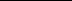 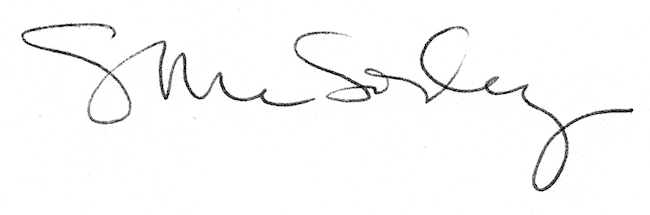 